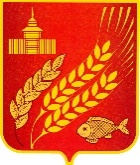 КУРГАНСКАЯ ОБЛАСТЬМОКРОУСОВСКИЙ МУНИЦИПАЛЬНЫЙ ОКРУГ КУРГАНСКОЙ ОБЛАСТИДУМА МОКРОУСОВСКОГО МУНИЦИПАЛЬНОГО ОКРУГА КУРГАНСКОЙ ОБЛАСТИРЕШЕНИЕот 28 марта 2024 года    №14          с. МокроусовоОб отмене решения Думы Мокроусовскогомуниципального округа Курганской областиот 21 декабря 2023 года №103 «О внесении изменений в решение Думы Мокроусовского муниципального округа Курганской области от 21 июля 2022 года №68 «Об утверждении структуры Администрации Мокроусовского муниципального округа»В соответствии с Федеральным законом от 6 октября 2003 года №131-ФЗ «Об общих принципах организации местного самоуправления в Российской Федерации», Уставом Мокроусовского муниципального округа Курганской областиДума Мокроусовского муниципального округа Курганской области РЕШИЛА:1. Решение Думы Мокроусовского муниципального округа Курганской области от 21 декабря 2023 года №103 «О внесении изменений в решение Думы Мокроусовского муниципального округа Курганской области от 21 июля 2022 года №68 «Об утверждении структуры Администрации Мокроусовского муниципального округа» отменить.2. Опубликовать настоящее решение в «Информационном вестнике Мокроусовского муниципального округа Курганской области».3. Настоящее решение вступает в силу после его опубликования. Председатель Думы Мокроусовского муниципального округа Курганской области                                   В.И. Кизеров  Глава Мокроусовского муниципальногоокруга Курганской области                                                                 В.В. ДемешкинИсп. Васильева С.НТел. 9-77-41Разослано по списку (см. оборот)